Issue 299th May 2013…………………………………………………………………………………………………………………………………………………………………………………………………………………………Information – Spreading the Word More Widely – Sharing Practice…………………………………………………………………………………………………………….Information – July Building Community Capacity Conference We are currently planning our next regional event which will be an opportunity to share the Building Community Capacity projects which our newly qualified health visitors have been undertaking. Details below, more news to follow. Tuesday 9th July – Duxford, Imperial Museum, Cambridge …………………………………………………………………………………………………………….Information – Promotional Guide Training For your information I can now confirm the following venues for the upcoming Train The Trainer round of Promotional Guide Training:Friday 7th June: Newmarket Racecourse Friday 5th July: Newmarket Racecourse Thursday 6th June: Novotel Stevenage Thursday 4th July: Novotel Stevenage Attendee list below.…………………………………………………………………………………………………….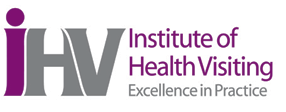 Become an iHV Perinatal Mental Health ChampionThe Department of Health has commissioned the Institute to create up to 400 perinatal mental health champions. They will work with iHV-developed evidence based tools to train colleagues in the detection and management of perinatal depression, and act as a local expert resource for their colleagues, supported by the iHV. This free training, which provides 14 hours CPD, will be delivered around England from May to August, 2013.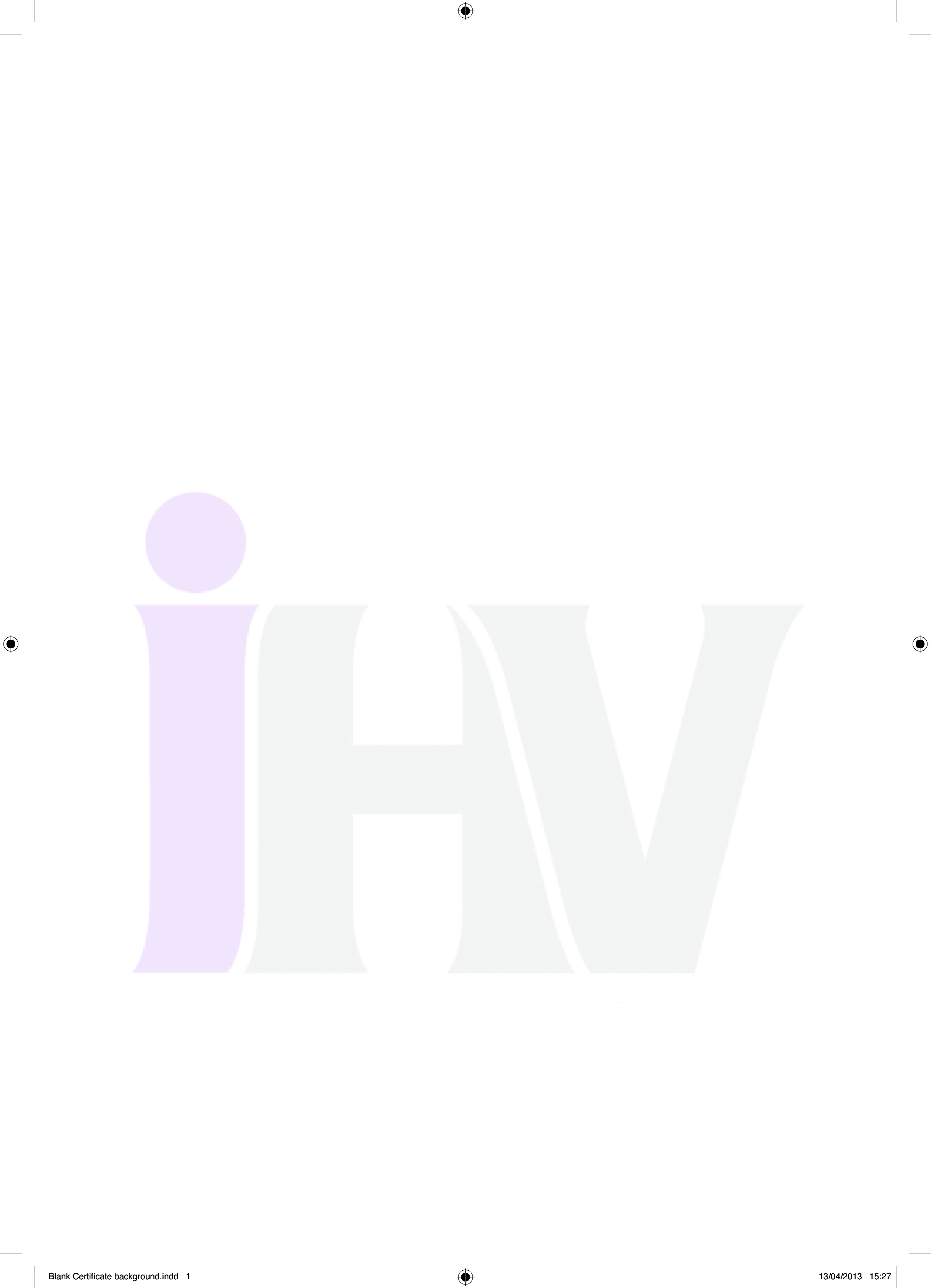 If you are a specialist practice educator, an experienced health visitor or have a specialist interest in this field and are prepared to embrace the Champion’s role on behalf of your colleagues, consider joining us. We are seeking up to 2 health visitors from any organisation. We are also seeking some host organisations.Oxford			23-24 MayPortsmouth			3-4 JunePreston			12-13 JuneGuildford			20-21 JuneWest Midlands		24-28 June, dates TBCLeeds				4-5 JulyWarrington			10 July – 2 August, dates TBCBristol			10 July – 2 August, dates TBCEast Midlands		10 July – 2 August, dates TBCLondon			22-23 JulyPlease register an interest for any of the venues at pnd@ihv.org.ukLead Trainer:  Dr Jane Hanley, Health Visitor and President of the International Marcé Society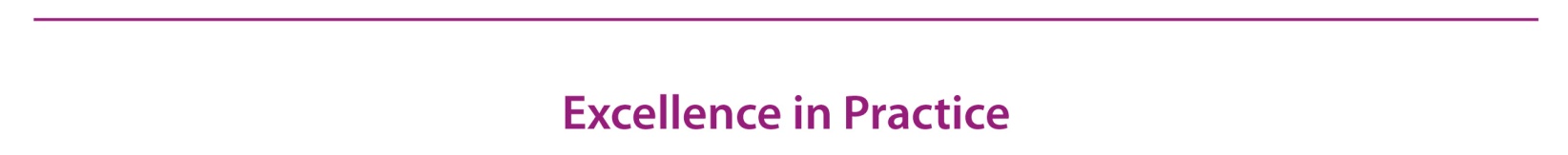 Reminder – Follow us on Twitter East of Eng HV prog@HealthVisitorsWe are now upto 36 followers which is excellent, let’s try and make it to 40 by the end of next week ……………………………………………………………………………………………………………  Reminder – Spreading the Word More Widely – Sharing PracticeThe sharing practice article contents that we have received so far have been excellent, and will all be available on our website from next week. Please could you ensure that you set up reminders for your next Communities of Practice article to ensure that your articles are sent in on time. Details of the next 5 scheduled articles listed below:-  9th May - ECCH16th May - Norfolk23rd May - Suffolk30th May - W Essex6th June – SW Essex Articles of up to 200 words in Word format highlighting an innovation or area of good practice (including contact details) are to be sent to Lucy Hall, HealthVisitorPA@eoe.nhs.uk by the Wednesday…………………………………………………………………………………….ContactsJulia Whiting, Health Visiting Programme LeadM: 07535 638236T: 01223 597512E: Julia.whiting@eoe.nhs.ukLucy Hall, Health Visiting Programme SupportT: 01223 596858E: healthvisitorpa@eoe.nhs.uk Health Visitor Programme - Weekly NewsEffectively Assessing Post Natal Mental Health in a Culturally Diverse Area: Piloting a three/four month contact utilizing the PHQ 9 questionnaire.Background.Peterborough diverse population2006 estimated 16,000 Eastern European living in the city 1:10 of the population.Increased growth with 22,000 new homes, 18,000 jobs and over 40,000 increase in population by 2020.Acknowledged as having the highest growth rate in under 25 yrs population in the East of England.Pilot siteCulturally diverse area90% population do not speak English or have English as a second languageDifficulties in assessing mental health using a standardized tool.AimsTo assess mental health of post natal women in a culturally diverse areaTo pilot a 3-4 month contact which will become part of the universal health visiting serviceImprove access for non-English speakers to universal servicesReduce the number of families receiving universal plus services due to a language barrierAchievementsInterdisciplinary networking (IAPT)Translated PHQ9 resources  (phqscreeners.com) 100% families offered and 98% seenContact at home by appt or in private setting in clinicPositive feedback from familiesBenefitsUniversal data available for hard to reach families.Unified approach using PHQ9.Increased team cohesion and morale.Improved health promotion and prevention.Enhanced relationships with families.ChallengesTime management and commitmentPHQ effective in assessing depressive symptoms it lacks anxiety related screening.Planning ahead. Recording of language spoken and or reads at new birth visit would save time as this data not always recordedStaff involved not ‘experts’ in post natal depression or PHQLearning, Sharing and SustainabilityPHQ effective tool in supporting the assessment of Post natal mental health with women who speak and read a range of languages.For roll out to be effective analysis of workforce capacity to be carried out.PHQ 2 to be translated into top 15 languages spoken and made available on external website.For further information please contact:Terrie Maddison or Gina Whitehead01733 343716E: Rowena.Harvey@cpft.nhs.ukT: 01733 466 655